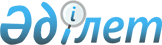 Об образовании избирательных участков
					
			Утративший силу
			
			
		
					Решение акима Буландынского района Акмолинской области от 11 марта 2014 года № 3. Зарегистрировано Департаментом юстиции Акмолинской области 28 марта 2014 года № 4057. Утратило силу решением акима Буландынского района Акмолинской области от 3 декабря 2015 года № 24      Сноска. Утратило силу решением акима Буландынского района Акмолинской области от 03.12.2015 № 24 (вводится в действие со дня официального опубликования).      Примечание РЦПИ.

      В тексте документа сохранена пунктуация и орфография оригинала.

      В соответствии со статьей 23 Конституционного Закона Республики Казахстан от 28 сентября 1995 года «О выборах в Республике Казахстан» и со статьей 37 Закона Республики Казахстан от 23 января 2001 года «О местном государственном управлении и самоуправлении в Республики Казахстан», на основании решения Акмолинской областной избирательной комиссии № 104 от 3 февраля 2014 года «Об установлении единой нумерации избирательных участков Акмолинской области» аким Буландынского района РЕШИЛ:



      1. Образовать избирательные участки Буландынского района согласно приложению к настоящему решению.



      2. Контроль за исполнением данного решения возложить на руководителя аппарата акима Буландынского района Даниярова А.М.



      3. Настоящее решение вступает в силу со дня государственной регистрации в Департаменте юстиции Акмолинской области и вводится в действие со дня официального опубликования.      Аким Буландынского района                  М.Балпан      СОГЛАСОВАНО      Председатель

      Буландынской

      избирательной комиссии                     К.Сарманов

Приложение      

к решению акима   

Буландынского района 

№ 3 от 11 марта 2014 года 

Избирательные участки

Буландынского района 

Избирательный участок № 262      Местонахождение: город Макинск, улица Сейфуллина 36,

районный дом культуры      Границы: ул. Некрасова - 16, 18, 20, 21, 22, 23, 25, 27, 30, 32, 35, 37, 38, 40, 41, 42, 45, 47, 48, 49, 52, 53, 54, 55, 59, 60, 61, 62, 64, 68, 69, 70, 71, 72, 73, 74, 75, 76, 77, 79, 81, 83, 87, 89; 1-й переулок улицы Некрасова – 2, 3, 4, 6, 7, 8, 9, 12, 13, 14, 15, 17, 18, 19; 2-й переулок улицы Некрасова - 1, 2, 3, 4, 5, 6, 7, 8, 9, 10, 11, 13, 14, 15, 16; улица Кенесары - 4, 6, 7, 8, 9, 10, 12, 13, 14, 15, 16, 17, 18, 19, 20, 21, 24, 25, 26, 27, 28, 29, 31, 32, 33, 34, 35, 36, 37, 39, 40, 41, 42, 43, 44, 45, 46, 47, 48, 49, 50, 51, 52, 53, 54, 55, 56, 57, 58, 59, 60, 61, 62, 62а, 63, 64/1, 64/2, 66, 67, 68, 69, 70, 71, 72, 73, 75, 77, 78, 79, 81, 83, 85, 87, 89, 91; 1–й переулок улицы Кенесары – 1, 3, 7, 8, 10, 11, 12, 13, 14, 15, 16; улица Яглинского - 1а/1, 1а/2, 10, 11, 17, 19, 23-а, 26/2, 26/1, 26/3, 26/4, 26/5, 26/6, 26/7, 26/9, 26/11, 26/12, 26/13, 26/14, 26/15, 26/16, 27, 28, 34, 43; улица Сакена Сейфуллина - 31, 33, 37, 39, 41, 43; 50, 52, 54, 60, 62, 64, 68, 78; улица Фрунзе – 19, 21, 25, 26, 27, 28, 29, 30, 31, 33, 39; улица Интернациональная – 54, 56, 57, 58, 59, 60, 61, 62, 63, 64, 65, 66, 67, 69, 71, 73, 75, 76, 77, 78, 79, 80, 82, 84, 85, 87; 1-й Пристанционный переулок - 7, 16, 18, 20. 

Избирательный участок № 263      Местонахождение: город Макинск, Яглинского 42, районная территориальная инспекция Министерства сельского хозяйства.      Границы: город Макинск, улица Габдуллина - 3, 5, 7/1, 7/2, 10, 11, 13, 14/1, 14/2, 15, 16/1, 16/2, 17, 18, 19, 20, 21, 23, 24, 25, 26, 28, 29, 31, 32, 33, 34, 35, 36, 37, 40, 41, 42, 43, 45, 46, 47, 48; 1-й переулок улицы Габдуллина - 3/1, 3/2, 4, 5, 6, 9, 7, 8, 10, 11, 12, 13, 14; 2-й переулок улицы Габдуллина - 2, 3, 4, 5, 6, 8, 9, 10, 11, 12, 13, 14, 16, 17, 18, 19, 21, 22, 23, 24; улица Яглинского - 45, 46, 47, 48, 49, 50, 52, 53, 54, 57а, 59, 60, 62, 64, 65/1, 65/2, 66, 67, 68, 69, 75, 77, 81, 83, 85, 93, 95, 99, 101, 107, 109, 111, 113, 115, 119, 121, 123, 127, 129, 131, 133, 139, 141, 145, 153; улица Луговая - 1, 2, 3, 4, 5, 6, 7, 8, 9, 10, 11, 12, 13, 14, 15, 17, 18, 19, 21, 22, 23, 24, 25, 26, 27, 28, 29, 30, 31, 33, 34, 35, 36, 36а, 36б, 38, 39, 40, 41, 42, 43, 44, 45, 46, 47, 48, 49, 50, 53, 57, 59, 61, 63, 65, 67, 69, 71, 73, 77, 81, 85, 89а, 91, 93, 95; улица Амангельды Иманова - 3, 4, 5, 6, 7, 8, 9, 10, 11, 12, 13, 14, 15, 15а, 17, 18, 19, 20, 21, 23, 24, 26, 27, 28/1, 28/2, 29, 30, 31, 32, 33, 34, 35, 36, 37, 38, 39, 40, 41, 42, 42а, 43, 44, 45, 46, 47, 48, 49, 50, 51, 52, 53, 54, 55, 56, 57, 58, 59, 60, 62, 63, 64, 65, 67, 68, 69, 70, 71, 72, 73, 74, 76, 77, 78, 79, 80, 81, 82, 83, 84, 85, 86, 87, 89, 90, 91, 92, 93, 94, 95, 96, 97, 98, 99, 100, 101, 102, 105; улица 2-я Станционная - 2/1, 2/2, 4/1, 4/3, 5, 6, 7, 8, 9, 10, 11, 12, 13, 15, 17, 18, 19, 20, 21, 22, 24, 26, 27, 28, 30, 31, 32, 33; улица 2-й Станционный переулок - 2, 3, 4, 7, 8, 9, 10, 11, 12, 14, 15, 16, 17, 19, 18, 20, 21, 22, 23, 24; улица 9 мая - 1, 2в/1, 2в/2, 2а/1, 2а/2, 2/1, 2/2, 2б/1, 2б/2, 3, 4/1, 4/2, 5, 6/1, 6/2, 7, 8/1, 8/2, 9, 10/1, 11, 12/1, 12/2, 13, 14/1, 14/2, 15, 16/1, 16/2, 17, 18/1, 18/2, 19, 20/1, 20/2, 21, 22/1, 22/2, 23, 25, 24/2, 24/1, 26, 27, 28, 29, 30, 31, 33, 35, 37, 39, 43, 45, 47, 49, 51, 53, 57, 59, 61, 63, 65, 67, 68, 69, 70, 71, 73, 75, 77, 81, 84, 85; улица Садовая - 1, 2, 3, 4, 5, 6, 7, 8, 9, 10, 12, 14, 18, 19, 20, 21, 22, 23, 24, 25, 26, 28, 30, 31, 36, 37, 38, 39, 40, 41, 42, 43, 44, 47, 48, 49, 50, 51, 54, 55, 56, 57, 58, 59, 60, 61, 62, 63, 65, 67, 68, 69, 70, 72, 73, 74, 75, 77, 79, 80, 82, 83, 84, 85/1, 87, 90, 91, 93, 95; 1-й переулок улицы Садовой – 2, 3, 4, 5, 6, 7, 9; 2-й переулок улицы Садовой - 1, 2/2, 2/1, 2/3, 2а/1, 2а/2, 5, 6, 8, 9, 10, 12, 13, 14, 15, 16; 3-й переулок Садовой - 1, 2, 3, 4, 5, 6, 7, 9, 12, 11, 13, 14, 15, 16, 17, 18, 20, 22; 4-й переулок Садовой -1, 2, 3, 4, 5, 6, 7, 8, 9, 10; 2-я улицы Садовая - 1, 2, 3, 4, 5, 6, 7, 8, 9, 10; улица Сакена Сейфуллина - 47, 49, 51, 52, 53, 54, 55а, 55, 57, 58, 59, 61, 62, 63, 64, 67, 68, 69, 71, 73, 77, 83, 84, 85, 86, 88, 90, 91, 93, 94, 96, 97, 98, 99, 100, 101, 102, 104; улица Интернациональная - 91, 92, 95, 98, 101, 104, 105. 

Избирательный участок № 264      Местонахождение: город Макинск, улица Парковая 5, детско-юношеская спортивная школа      Границы: город Макинск, улица Маметова - 3, 4, 6, 7, 13, 15/1, 16, 17, 18, 19, 20а, 21, 22, 23, 24, 25, 26, 27, 28, 29, 30, 31, 32, 33, 34, 35, 36, 37, 38, 39, 40, 41, 42, 43, 44, 45, 46, 47, 48, 49, 50, 51, 53, 54, 55, 57, 58, 59, 60, 61, 62, 63, 64, 65, 66, 67, 68, 69, 70, 71, 72, 73, 74, 75, 76, 77, 78, 79, 80, 81, 82, 83, 85, 89, 90, 91, 92, 93, 94, 96, 98; улица Шевченко - 2, 3, 4, 11, 18, 20, 22, 26, 28, 29, 31, 32, 35, 36, 37, 38, 39, 40, 43, 45, 46, 49, 50, 51, 52, 53, 54, 55, 56, 57, 58, 58а, 59, 60, 61, 62, 63, 64, 66, 67, 68, 69, 71, 72, 73, 74, 75, 76, 77, 78, 79, 82, 83, 84, 85, 86, 87, 88, 89, 90, 93, 96, 97, 99, 101; 1-й переулок улицы Шевченко - 6, 7, 8, 9, 10, 12, 14, 15, 16, 17, 18, 19, 20, 21, 22, 23, 24, 27, 29; 2-й переулок улицы Шевченко - 6, 10; улица Матросова - 2, 3, 5, 8, 9, 10, 12, 13, 14, 15, 16, 17, 18, 19, 20, 21, 22, 24, 25, 26, 27, 29, 30, 34, 35, 36, 37, 39, 40, 41, 42, 43, 44, 45, 46, 47, 48, 49, 50, 52, 53, 54, 55, 56, 57, 58, 59, 60, 61, 63, 64, 65, 66, 67, 69, 70, 73, 75, 77, 79; улица Московская - 1а, 2, 3, 4, 5, 6, 7, 8, 9, 10, 11, 12, 13, 14, 15, 16, 17, 18, 19, 20, 21, 22, 23, 24, 25, 26а, 27, 28, 29, 30, 31, 32, 33, 35, 36, 38, 39, 40, 41, 42, 43, 44, 45, 46, 47, 48, 49, 51, 53, 57, 58, 60, 63, 64, 66, 68; улица Орджоникидзе - 1, 2, 3, 4, 5, 6, 7, 8, 9, 10, 11, 12, 13, 15, 16, 17, 18, 19, 20, 21, 22, 25, 26, 27, 28, 29, 30, 31, 32, 33, 34, 35, 36, 37, 41; улица Интернациональная - 106, 107, 108, 109, 110, 111, 114, 115, 116, 118, 120, 121; улица Сакена Сейфуллина - 108, 109, 110, 113, 114, 116, 119, 122, 124, 133, 134, 136, 140, 141, 141а, 143, 144, 145, 147/1, 147/2, 147/3, 152, 168; улица Парковая - 1, 2а, 3, 4, 5, 6/1, 6/2, 7, 8/1, 8/2, 9, 10/1, 10/2, 11, 12/1, 12/2, 13, 15. 

Избирательный участок № 265      Местонахождение: город Макинск, улица Мира 13, школа-гимназия.      Границы: город Макинск, улица Дзержинского - 2/1, 2/2, 2/3, 3/1, 3/3, 3/4, 4/1, 4/2, 4/3, 4/4, 5/1, 5/2, 6/1, 6/2, 6/3, 6/4, 9/1, 9/2, 11/1, 11/2, 14/1, 14/2, 15/1, 15/2, 16/1, 16/2, 17/1, 18/1, 18/2, 19/1, 19/2, 20, 21/1, 21/2, 22/1, 22/2, 24, 25, 28/1, 28/3, 28/4; улица Клубная - 2, 3, 4, 5, 6, 7, 8, 9, 10, 11, 12, 13, 14, 15, 16, 17, 18, 19, 20, 21, 23, 25, 27; улица Новая - 1, 2, 3, 4, 5, 6, 7, 8, 9, 10, 11, 12, 13, 14, 15, 16, 19, 21, 23; улица Геологическая - 5, 5/1, 5/2, 7, 7а, 9а/1, 9а/2, 13а/1, 13а/2; улица Мира - 1, 2, 3, 4, 6, 7, 9, 12, 14, 15, 17, 19, 21, 23, 25, 27; улица Ивана Остроконя - 6/1, 6/2, 7/2, 8/1, 9, 10/1, 10/2, 10/3, 11/1, 11/2, 11/4, 12/2, 13, 14/1, 14/2, 14/3, 14/4, 15/1, 15/2, 16/1, 16/3, 16/4, 17/1, 17/2, 18/1, 18/2, 18/3, 18/4, 19/1, 19/2; улица Спортивная - 1, 2, 3, 4, 5, 6, 7, 8, 9, 10, 12, 14, 16, 18, 20, 22, 24; улица Лесная - 1, 2, 3, 4, 5, 6, 6/2, 6/1, 7,9а, 8, 13/2, 14/1, 14/2, 15, 16, 18, 19/1, 19/2, 20, 22, 24, 25, 26, 27, 30; Микрорайон «Болашак» - 1, 2, 3, 4, 5, 6, 7, 8, 9, 10, 11, 12, 13, 14, 15, 16, 17, 18. 

Избирательный участок № 266      Местонахождение: город Макинск, улица Карьерная 10 а, детский сад «Айгөлек».      Границы: город Макинск, улица Карьерная – 1, 2, 3, 5, 6, 7, 8, 9, 10, 11, 12, 13, 14, 15, 16, 17, 18; улица Каменная – 1/1, 1/2, 1а/1, 1а/2, 2/1, 2/2, 3/1, 4/1, 4/2, 5/1, 5/2, 6а, 6/2, 7, 7/1, 7/2, 8, 9, 10, 11, 12, 13, 14; улица Гранитная – 1, 2, 2а, 3, 4, 5; улица Новостроек – 1, 3, 5, 7, 9, 11, 13, 15,15а, 17, 19; улица Проектная – 1, 2, 3а, 4, 5, 6, 7, 8, 8а, 9, 10, 11, 11а, 12, 13, 14, 15, 15а, 16, 18, 20, 22; улица Достык – 1, 2а, 4, 5, 6/1, 6/2, 8/1, 8/2, 10/1,10/2, 11, 12/1, 12/2, 13, 15, 17, 21; улица Бауыржана Момышулы – 1, 2, 3, 4, 5, 7, 8, 9, 10, 11, 12, 13, 14, 16, 17, 18, 19; улица Полевая – 3/1, 3/2, 5, 6, 7, 18, 24, 37. 

Избирательный участок № 267      Местонахождение: город Макинск, улица Скуридина 62 а, средняя школа № 5.      Границы: город Макинск, улица Громовой - 1, 2, 3, 4, 5, 6, 7, 8, 9, 10, 11, 13, 18, 19, 20, 22/1, 22/2, 22/3, 23, 24/1, 24/2, 25/1, 25/2, 26, 26/1, 26/2, 28/1, 28/2, 29, 30, 31/1, 31/2, 32, 34, 36, 38, 40, 42, 44, 48, 49, 50, 51, 54, 55, 56, 57, 60, 62, 65, 67, 68, 73/2, 73/3, 75, 77/1, 77/2, 79/1, 79/4; улица Пархоменко - 2, 3, 5, 7, 9, 10, 11, 13, 16, 18, 19, 20, 21, 22, 23/1, 23/2, 23/3, 23/4, 24, 25, 25/1, 25/2, 25/3, 25/4, 27/1, 27/4, 29, 30, 31, 32, 33, 34, 35, 36/1, 36/2, 36/3, 36/4, 37, 38/1, 38/3, 40/1, 40/2, 41, 42, 43, 45, 46, 47, 48, 49, 50, 51, 52, 53, 54, 55, 57, 58, 59, 60, 61, 62, 63, 63а, 64, 65, 66, 67, 68, 69, 70, 70/1, 72, 73/1, 73/2, 73/3, 73/4, 75/1, 75/2, 75/3, 76, 77/1, 77/2, 78, 79, 80, 82, 84, 86, 88, 90, 90а, 90б, 92, 94; улица Новоселов - 3, 5, 6, 7, 8, 11, 13, 14, 15, 16, 17, 18, 19, 20, 21, 22, 23, 24, 25, 27, 28, 29, 30, 32, 33, 34, 35, 37, 38, 40, 41, 42, 43, 44, 45, 46, 47, 49, 50, 51, 52, 54, 55, 57, 59, 60, 61, 62, 63, 64, 66, 66а, 67, 68, 69, 70, 71, 72, 73, 74, 76, 77, 78, 79, 81, 82, 83, 85, 87, 88, 90, 91, 92, 94, 95, 96, 98, 100, 101, 102, 105, 106, 108, 110, 111, 112, 114, 116, 118, 120, 124, 126, 130, 132, 132а, 134, 136, 138, 140, 142, 144, 146, 148, 150, 152, 154, 156, 158, 160, 160а, 162/1, 162/2; 1-й переулок улицы Новоселов - 2, 2а, 3, 4, 5, 6, 7, 8, 9, 10, 11, 13, 15; 2-й переулок улицы Новоселов - 3, 4, 5, 6, 7, 8, 9, 10, 12, 14, 16, 18, 20; улица Элеваторная - 1, 2, 3, 4, 5, 6, 7, 8, 10/11, 10/2, 11/1, 11/2, 12/1, 12/2, 13, 13а/2, 14, 15, 16, 17, 17а/1, 17а/2, 18, 19, 20, 21а, 22, 23; улица Целинная – 10, улица Молодежная - 1, 2/1, 2/2, 3, 4/1, 4/2, 6/1, 6/2; улица 1 мая - 2, 3, 4, 7, 8, 9, 12, 19, 21, 23, 24, 28, 30, 32, 34; улица Кооперативная - 5, 7, 8, 9, 10, 11, 15, 17, 19, 20; улица Свердлова - 3, 6, 8, 9, 12, 13, 16, 18, 19, 20, 21, 22, 23, 24, 25; улица Энгельса - 7, 9, 10, 14, 15а, 16а, 22, 28, 31, 33, 34, 35, 37, 38, 39, 40, 44, 45, 46, 48; улица Пугачева - 1, 2а, 4, 5, 6, 8, 9, 12, 14, 16, 18, 19, 20, 21, 22, 23, 25, 26, 27, 28, 29, 30, 32, 35, 36, 37, 38, 39, 40, 42, 43, 44, 45, 46, 47, 49, 52, 54, 56, 58, 60, 62, 64, 66, 68, 69, 70, 72, 76; улица Пушкина - 2, 3, 4, 4а, 5, 6, 7, 9, 10, 11, 14, 16, 17, 19, 20, 21, 23, 23а, 24, 25, 26, 27, 28, 29, 30, 31, 32, 33, 34, 35, 36, 38, 40, 41, 42, 43, 44, 45, 47, 48, 49, 50, 52, 53, 56, 57, 59, 60, 61, 62, 64, 65, 66, 67, 68, 69, 70, 71, 72, 76; улица Пристанционная - 1, 9, 16, 17, 18, 19; улица Герцена - 3, 6, 8, 11, 12, 13, 15, 18; улица Гагарина - 11, 12, 13, 14, 15, 18, 21, 25, 28; улица Гоголя - 1, 2, 3, 5, 6, 7, 8, 9, 10, 12, 13, 15; Чернореченские дачи; Райавтодор - 1/1, 1/2, 2/1, 11/1, 12/1, 12/2, 14а/1, 14а/2, 15, 16, 17, 18. 

Избирательный участок № 268      Местонахождение: город Макинск, улица Скуридина 62 а, средняя школа № 5.      Границы: город Макинск, улица Школьная - 3, 5, 6, 7, 8, 11, 13, 14, 16, 18, 20, 22, 24, 30, 34; улица Пристанционная - 22а, 30, 31, 36/1, 36/2, 39; улица Свердлова - 27, 28, 29, 30, 31, 32, 33, 34, 36, 37, 39, 42, 43, 47, 48, 49, 52, 53, 54, 55, 56, 58; улица Герцена - 23, 24, 25, 28, 29, 30, 31, 32, 35, 36, 38; улица Кооперативная - 21, 22, 24, 25а, 26, 27а, 28, 31, 32, 33, 35, 36, 37, 38, 39, 40, 41, 43, 44, 45, 47, 48, 49, 50, 51, 52, 54, 54а, 54б, 55в, 55, 59а, 61; улица Скуридина - 1, 3, 4, 6, 7, 9, 10, 12, 14, 15, 16, 17, 18, 19, 21, 24, 26, 28/1, 28/2, 31, 34, 37, 38, 39, 41, 44, 47, 57, 59, 60, 62, 63, 66, 67, 69, 71, 72, 73, 75, 77, 78, 79, 80, 85; 1-й переулок улицы Скуридина – 2, 3, 4, 6, 7, 8, 9, 11; улица Достоевского - 2, 3, 4, 5, 6, 7, 8, 10, 10а, 11, 12, 13, 14, 16, 17, 18, 20, 23, 24, 26, 27, 28, 29, 32, 33, 34, 35, 37, 38, 39, 42, 43, 44, 47, 48, 49, 50, 52, 54, 58; улица Елены Мейтиной - 1, 2, 4, 6, 7, 8, 9, 11, 13, 14, 15, 16, 17, 18, 20, 21а, 23, 24, 25, 26, 27, 29, 30, 31, 32, 33, 34, 35, 36, 37, 42, 45, 46, 48, 51, 53, 56, 58, 60, 68, 74, 76, 76А, 80, 82, 84; улица Николая Сергиенко – 1, 2, 5, 6, 7, 9, 10, 11, 13, 16, 17, 19, 21, 25, 26, 28, 29, 30, 31, 32, 33, 34, 35, 37, 38, 39, 40, 41, 43, 44, 45, 46, 46а, 50, 52; улица Куйбышева - 3, 4, 7, 9, 10, 11, 12, 13, 14, 15, 16, 17, 18, 19, 20, 21, 22, 23, 24, 25, 28, 29, 30, 33, 33а, 34, 35, 36, 37, 38, 39, 40, 41а, 42, 43, 44, 46, 48, 49, 50, 51, 55, 56, 57, 58, 59, 61, 62, 66, 68, 76, 78, 80, 82, 84, 86, 88, 90; улица Кирова - 2, 3, 5, 6, 7, 8, 9, 11, 13, 15, 18, 19, 20, 21, 22, 23, 24, 26, 29, 32, 36, 37, 38, 39, 40, 41, 44, 46; улица Лермонтова - 1, 3, 3а, 5, 6, 6а, 7, 9, 8, 10, 11, 12, 13, 14, 15, 16, 17, 18, 19, 20, 21, 22, 23, 24, 25, 27, 30, 31; улица Калинина - 1, 2, 3, 4, 5, 6, 8, 9, 10, 13, 15, 17, 18, 19, 20, 21, 22, 24, 29, 30, 31, 32, 36, 39, 40, 41, 42, 44; улица Маяковского - 1а, 2/1, 2/2, 3, 4/1, 4/2, 5, 6, 7, 8, 9, 10, 11, 13, 15, 16, 18, 19, 22, 23, 24, 26, 28, 30, 31, 32, 34, 35а, 37, 39, 46, 56, 58, 60, 62, 64, 66, 72; улица Ломоносова - 1, 1а, 1/1, 1/2, 1в/1, 1б/2, 1б/3, 1б/4, 2, 2/1, 2/2, 3, 3/1, 3/2, 4, 5, 6, 7, 8, 9, 10, 11, 12, 13, 14, 17, 18, 18а, 19, 20, 21, 22, 22а, 24, 29; улица Гагарина - 33, 36, 41, 50, 52, 55, 57, 59, 63, 65, 67, 69, 71, 77, 79; улица Горького - 1, 2/1, 2/3, 2а/2, 3, 4, 5, 6/1, 6/2, 7, 8, 9, 10, 11, 14, 15, 16, 17, 18, 19, 20, 21, 22, 23, 24, 25, 26, 27, 28, 29, 30, 31, 32, 33, 34, 35, 36, 40, 44, 46, 48, 50; улица Гоголя - 15, 16, 18, 20, 22. 

Избирательный участок № 269      Местонахождение: город Макинск, 26 разъезд, помещение диспетчерской.      Границы: Поселок 26-го разъезда. 

Избирательный участок № 270      Местонахождение: село Вознесенка, Вознесенский сельский округ, Вознесенская средняя школа.      Границы: село Вознесенка, улица Ломоносова – 2, 4, 6, 7, 9, 10, 11, 12, 13, 14, 15, 16, 18, 21, 23, 25, 26, 27, 29, 33, 34, 35, 37, 40, 45, 48, 51, 52, 53, 55, 56, 58, 61, 63, 68, 70, 71, 72, 73, 75, 81; улица Ленина – 1, 5, 7, 9, 11/1, 11/2, 12, 13/1, 13/2, 14, 16, 23а/1, 23а/2, 24, 29, 30, 31, 32, 32а, 33, 35, 36, 37, 38/1, 38/2, 40, 44, 48, 49, 50, 52, 55, 57, 59, 60, 61, 65, 67, 71, 73, 83, 86, 80, 72, 68, 96; улица Огородная – 1, 5, 6, 7, 8, 11, 12, 13, 14, 16, 17, 18; улица Степная – 1, 3, 7, 9; улица Советская – 3, 4, 7, 13, 16, 18, 30, 34, 35, 36, 39, 20, 24, 25, 27, 28, 29, 31, 40, 41, 42, 43, 44, 48, 49, 52, 57, 61, 67, 68, 69, 70, 76, 79, 80, 81, 85, 90, 95, 101, 102, 105; улица Кирова – 1, 3, 4, 6, 7, 7/1а, 7/2а, 8, 9, 11, 13, 14, 15, 20, 23, 25, 31, 32, 35, 36, 38, 40, 42, 44, 43, 46, 48, 50, 52, 53. 

Избирательный участок № 271      Местонахождение: село Вознесенка, Вознесенский сельский округ, Вознесенская средняя школа.      Границы: село Вознесенка, улица Целинная – 4/3, 4/2, 5, 7, 6/1, 6/2, 8, 9, 10, 11, 12, 13, 14/2, 14/3, 14/4, 15, 16, 17/1, 17/2, 19, 20, 21, 23, 25, 27; улица Лесная – 1, 2/1, 2/2, 3, 4/1, 4/2, 6/1, 6/2, 7, 8/1 8/2, 9, 10/1, 10/2, 11, 12/1, 12/2, 14/1, 14/2, 15, 16/1, 16/2, 18/1, 18/2, 19, 20/1, 20/2, 21, 22/1, 22/2, 23, 24/1, 24/2, 27, 29, 30/1, 31, 32/1, 32/2, 33; улица Мира – 1, 2, 3/1, 3/3, 4, 5, 6, 8, 10, 11, 12, 13/1, 13/2, 14, 15, 16, 17/1, 17/2, 18, 19, 20/1, 20/2, 21, 24/1, 24/2, 26/1, 26/2, 28, 30/1, 30/2, 36, 38, 40/1, 40/2, 42, 44, 46; улица Пионерская – 1, 2/1, 2/2, 3, 4/1, 4/2, 5/1, 5/2, 6, 7/1, 7/2, 8, 9/1, 9/2, 11/1, 13/1, 13/2, 14/1, 14/2; улица Комсомольская – 2, 3, 4/1, 4/3, 4/4, 5, 6/1, 6/2, 7, 8, 11, 13, 15, 17, 18/1, 18/2, 18/3, 18/4, 20/1, 20/2, 20/3, 20/5, 20/6, 20/7, 21, 24, 25; улица Тимирязева – 3, 5, 8/1, 8/2, 9, 10/1, 10/2, 11, 12/1, 12/2, 13/1, 14/1, 14/2, 15, 16/1, 17/1,17/2, 18/1, 18/2, 20/1, 20/2, 22/1, 22/2, 24/1, 24/2, 26/1, 26/2, 28/1, 28/2, 30/1, 30/2, 43/2; улица Интернациональная – 1, 2, 4, 3, 5/1, 5/2, 6, 7/1, 7/2, 8, 10, 11/2, 12, 13/2, 14, 14/2, 16, 18, 20, 22, 26, 28, 30, 32, 34, 36, 38; улица Студенческая – 5/1, 5/2, 6/1,6/2, 7/1, 7/2, 10, 12/1, 13/1, 13/2, 14/1,14/2,15/1, 15/2, 16/1, 16/2, 17/1, 17/2, 18/1, 18/2, 19/1, 19/2. 

Избирательный участок № 272      Местонахождение: аул Тастыозек, Вознесенский сельский округ, Тастыозекская основная школа.      Границы: аул Тастыозек 

Избирательный участок № 273      Местонахождение: аул Аккайын, Вознесенский сельский округ, Аккаинская основная школа.      Границы: аул Аккайын 

Избирательный участок № 274      Местонахождение: село Купчановка, Караозекский аульный округ, Коммунальное государственное учреждение «Купчановское психоневрологическое медико-социальное учреждение».      Границы: село Купчановка 

Избирательный участок № 275      Местонахождение: аул Караозек, Караозекский аульный округ, Караозекская средняя школа.      Границы: аул Караозек 

Избирательный участок № 276      Местонахождение: аул Байсуат, Караозекский аульный округ, Байсуатская начальная школа.      Границы: аул Байсуат, село Еруслановка 

Избирательный участок № 277      Местонахождение: аул Алтынды, Даниловский сельский округ, Алтындинская средняя школа.      Границы: аул Алтынды 

Избирательный участок № 278      Местонахождение: село Боярка, Даниловский сельский округ, Боярская основная школа.      Границы: село Боярка 

Избирательный участок № 279      Местонахождение: аул Алаколь, Даниловский сельский округ, Алакольская основная школа.      Границы: аул Алаколь 

Избирательный участок № 280      Местонахождение: аул Ельтай, Даниловский сельский округ, Ельтайская основная школа.      Границы: аул Ельтай 

Избирательный участок № 281      Местонахождение: аул Жанаталап, Даниловский сельский округ, Жанаталапская начальная школа.      Границы: аул Жанаталап 

Избирательный участок № 282      Местонахождение: аул Токтамыс, Ергольский аульный округ, Токтамысская средняя школа.      Границы: аул Токтамыс 

Избирательный участок № 283      Местонахождение: село Иванковка, Ергольский аульный округ, Иванковская основная школа.      Границы: село Иванковка 

Избирательный участок № 284      Местонахождение: село Новокиевка, Ергольский аульный округ, Новокиевская основная школа.      Границы: село Новокиевка 

Избирательный участок № 285      Местонахождение: село Гордеевка, Ергольский аульный округ, Гордеевская средняя школа.      Границы: село Гордеевка 

Избирательный участок № 286      Местонахождение: село Журавлевка, Журавлевский сельский округ, Журавлевская средняя школа.      Границы: село Журавлевка 

Избирательный участок № 287      Местонахождение: село Воробьевка, Журавлевский сельский округ, Журавлевская основная школа.      Границы: село Воробьевка 

Избирательный участок № 288      Местонахождение: село Ярославка, Журавлевский сельский округ, Ярославская начальная школа.      Границы: село Ярославка 

Избирательный участок № 289      Местонахождение: село Новодонецкое, Журавлевский сельский округ, Новодонецкая основная школа.      Границы: село Новодонецк 

Избирательный участок № 290      Местонахождение: аул Айнаколь, Айнакольский сельский округ, Айнакольская средняя школа.      Границы: аул Айнаколь 

Избирательный участок № 291      Местонахождение: село Острогорска, Айнакольский сельский округ, Острогорская начальная школа.      Границы: село Острогорское 

Избирательный участок № 292      Местонахождение: аул Шубарагаш, Карамышевский сельский округ, Шубарагашская средняя школа.      Границы: аул Шубарагаш 

Избирательный участок № 293      Местонахождение: аул Мат, Амангельдинская начальная школа.      Границы: аул Мат 

Избирательный участок № 294      Местонахождение: село Партизанка, Амангельдинский аульный округ, сельский клуб.      Границы: село Партизанка 

Избирательный участок № 295      Местонахождение: село Ортакшыл, Амангельдинский аульный округ, сельский клуб.      Границы: село Ортакшыл 

Избирательный участок № 296      Местонахождение: село Отрадное, Карамышевский сельский округ, Отрадная средняя школа.      Границы: село Отрадное 

Избирательный участок № 297      Местонахождение: село Суворовка, Карамышевский сельский округ, Суворовская основная школа.      Границы: село Суворовка 

Избирательный участок № 298      Местонахождение: город Макинск, улица имени Балуан Шолака 30, средняя школа № 4.      Границы: город Макинск, улица Гастелло – 1, 1б, 2, 3а, 3а/1, 3а/2, 4а, 4б/1, 4б/2, 5а/1, 5а/2, 6, 6а/1, 6а/2, 7, 8, 8а, 9а, 9/1, 9/2, 10а, 10, 11, 11/1, 11/2, 12, 12а, 12 б, 13, 14, 14а, 15, 16, 17, 18, 19, 20, 21, 22, 22а, 23, 24 а, 24, 25, 26, 27, 28, 29, 30, 31, 32, 33, 34, 35, 36, 37, 38, 39, 40, 41, 42, 43, 44, 45, 46/1, 46/2, 47, 48/1, 48/2; улица Алтын Абишевой - 1а, 1, 2, 3, 4, 5, 6, 6а, 7, 8, 9, 10, 11, 12, 13, 14, 15, 16, 19, 18, 20, 21, 22, 23, 24, 25, 26, 27, 28, 29, 29а, 30, 31, 32, 33, 34, 35, 36, 37, 38, 38а, 38б, 39, 40, 40/2, 41, 42, 43, 44, 45, 46/1, 46/2, 46/3, 46/4, 48/2, 48/1, 49/12, 49/10, 49/1, 50/2, 50/3, 50а/1, 50а/2, 50б/1, 50б/2, 51, 51б/1, 51б/2, 51в/1, 51в/2, 51г/1, 51г/2, 51/13, 51/15, 51/16, 52а, 52/1, 52/3, 52/4, 53/17, 53/18, 54/1, 54/2, 55а/1, 55/1, 55а/2, 55/2, 56/1, 56/2, 57/1, 57/2, 58/1, 58/2, 58а/1, 58а/2, 58а/3, 59, 59а/1, 59а/2, 60/1, 60/2, 61/1, 61/2, 62/1, 62/2, 63/1, 63/2; улица Чкалова - 1, 2, 3, 3а, 4, 5, 6, 7, 8, 9, 10,11, 12, 13, 14, 15,16, 17, 18, 19, 20, 21,22, 23, 24, 26, 27, 28, 29, 30, 31, 32, 33, 34, 35, 36, 37, 38, 39, 40, 41, 42, 43, 44, 45, 46, 47,48, 49, 50, 51, 52, 53, 54, 55, 56, 57, 58, 59, 60, 61, 62, 63, 64, 65, 67; улица имени Балуан Шолака - 3, 4, 5, 6, 7, 8, 9, 10, 11, 12, 13, 14, 15, 16, 17, 18, 19, 20, 21, 23, 24, 26, 27, 28, 29, 31, 33, 34, 37, 38, 39, 40, 41, 42, 42а, 43, 45, 47, 48, 48/3, 48/4, 49, 50/5, 50/6, 50/7, 50/8, 51, 52, 53, 54, 55, 56, 59, 60, 61, 62, 63, 64, 66, 68, 69, 70, 71, 72, 73, 74, 75, 76, 77, 78, 79, 80, 82, 83, 84, 85, 87, 89; 1-й переулок улицы имени Балуан Шолака - 1, 3, 4, 5, 6, 8; 2-й переулок улицы имени Балуан Шолака - 3, 4, 5, 6, 35, 37; 3-й переулок улицы имени Балуан Шолака - 1, 2, 3, 4, 6, 8; улица имени Айыма Серикбаева - 3, 4, 5, 7, 8, 9, 10, 10а, 11, 12, 15, 17, 18, 19, 21, 22, 23, 24, 25, 26, 26а, 27, 28, 29, 30, 31, 32, 33, 34, 35, 36, 37, 38, 39, 40, 41, 42, 43, 44, 45, 46, 48, 49, 50, 51, 52, 53, 54, 55, 56, 57, 58, 59, 60, 61а, 61б, 62, 63, 64, 65, 65а, 66а, 67, 67а, 68, 69, 70, 71, 72, 73, 74, 74а, 75, 76а; 1-й переулок улицы имени Айыма Серикбаева - 3, 4, 5, 6, 7, 8, 9, 10, 11,13; улица Тельмана - 1, 2, 4, 5, 6, 8, 9, 10, 11, 12, 14, 16, 17, 18, 19, 20, 21, 22, 23, 24, 25, 26, 27, 28, 29, 30, 31, 32, 33, 34, 35, 36, 37, 38, 39, 40, 41, 42, 43, 44, 45, 46, 46-а, 47, 49, 52, 54, 56, 56-а, 58, 59, 60, 62, 64, 66, 72, 76; улица Островского - 1, 2, 3, 4, 5, 6, 7, 8, 9, 10, 11, 12, 13, 14, 15, 16, 17, 18, 19, 20, 21, 22, 23, 24, 25, 26, 27, 28, 29, 30, 31, 32, 33, 34, 35, 36, 37, 38, 39, 40, 41, 42, 43, 44, 45, 46, 47, 48, 49, 50, 51, 52, 53, 54, 55, 56, 57, 58, 59, 60; улица Джамбула - 1, 2, 3, 4, 5, 6, 9, 10, 11, 12, 15, 18, 21, 24, 27, 30, 36; улица Панфилова – 1, 2, 3, 4, 5, 6, 7, 8, 9, 10, 12, 13, 14, 16, 17, 18, 19, 20, 21, 22, 23, 24, 26, 27, 28, 29, 30, 31, 32, 33, 34, 35, 36, 37, 38, 39, 40, 41, 42, 43, 44, 45, 46, 46а, 49, 52, 54, 56, 56а; улица Космодемьянская – 1, 2, 4, 5, 6, 8, 9, 10, 11, 12, 14, 16, 17, 18, 19, 20, 21, 22, 23, 24, 25, 26, 27, 28, 29, 30, 31, 32, 33, 34, 35, 37, 38, 39, 40, 42, 43, 44, 45, 46, 47, 48, 49, 50, 51, 52, 53, 54, 55, 56, 57, 58, 59, 60, 61, 65; улица Заводская - 2, 3, 4, 5, 6, 7, 8, 9, 10, 11, 12, 13, 14, 15, 16, 16-а, 17; 24-разъезд; улица Транспортная - 1, 9/1, 9/2, 11/1, 11/2, 11/4, 12, 13, 15, 17/1, 17/2; улица Автомобильная - 1/1, 1/2, 2/1, 3/1, 3/2, 4/1, 4/2, 5/1, 5/2, 6/1, 6/2; улица Омигова - 2б/2, 5а, 6, 7/1, 7/2, 7/3, 9/1, 9/2, 9/3, 10, 11/1, 12, 13/1, 13/3, 15/1, 15/3, 16, 17/1, 17/2, 17/3, 18/1, 18/2, 19/1, 19/2, 19/3, 20/4, 20/3, 22/1, 22/2, 22/4, 23, 24/3, 24/4, 26; улица Мичурина - 1, 1а/1, 1а/2, 2, 3, 4, 5, 7, 7/1, 9/1, 9/2, 10, 12, 16, 20, 22, 24; улица имени Богенбая - 1, 2, 3, 4, 5, 6/1, 6/2, 6/3, 7, 7а, 8, 9а, 10, 11, 12, 14, 16, 18, 21, 24, 30. 

Избирательный участок № 299      Местонахождение: село Капитоновка, Капитоновский сельский округ, сельский дом культуры.      Границы: село Капитоновка 

Избирательный участок № 300      Местонахождение: село Пушкино, Капитоновский сельский округ, Пушкинская начальная школа.      Границы: село Пушкино 

Избирательный участок № 301      Местонахождение: аул Балуан Шолака, Капитоновский сельский округ, начальная школа имени Балуан Шолака.      Границы: аул Балуан Шолака 

Избирательный участок № 302      Местонахождение: село Никольское, Никольский сельский округ, Никольская средняя школа.      Границы: улица Ленина - 2, 5, 7, 8, 10, 11, 15, 15а, 17, 18, 20, 22, 23, 27, 29, 30, 32, 34, 37, 36, 40, 41, 42, 46, 48, 50, 52; улица Степная - 2, 4, 6, 15, 16, 20, 26, 30, 34, 38, 40; улица Мира - 1, 3, 5, 6, 6а, 7, 8, 9, 10, 11, 12, 13, 14, 15а, 16, 17, 17а, 18, 22, 23, 24а, 27, 28, 29, 30, 33, 34, 35, 37, 38, 42, 44, 46, 48, 49, 50, 51, 52, 53, 54, 55, 58, 60, 62, 63, 65, 67, 68, 70, 71, 73, 77, 83, 85, 87; улица Озерная - 2, 4, 5, 6, 8, 9, 10, 13, 14, 18, 19, 20, 21, 22, 26, 28, 29, 36, 38, 39, 40, 41, 41а, 42, 43, 44, 46, 48; улица Береговая; улица Школьная - 1/2, 1/3, 1/4, 1/5, 1/6, 1/7, 1/8, 1/10, 1/12, 1/13, 1/14, 2/1, 2/2, 2/3, 2/4, 2/5, 2/6, 2/7, 2/8, 4/1, 4/2, 4/3, 4/4, 4/5, 4/6, 4/7, 4/8, 4/9, 4/10, 4/11, 4/12, 4/13, 4/14, 4/15, 4/16, 4/17, 4/18, 4/19, 4/20, 4/21, 4/22, 14/1, 14/2, 14/3, 14/4, 14/5, 14/6, 14/7, 14/8, 14/9, 14/10, 14/11, 14/12, 14/13, 14/14, 14/15, 14/16, 14/17, 14/18, 14/19, 14/20, 14/21, 14/22, 14в, 13/1, 13/2, 13/3, 13/4, 13/5, 13/6, 13/7, 13/8, 13/9, 13/10, 13/11, 13/12, 13/13, 13/14, 14/15, 13/16, 15/1, 15/2, 15/3, 15/4, 15/5, 15/6, 15/7, 15/8, 15/9, 15/10, 15/11, 15/12, 15/13, 15/14, 15/15, 15а, 15/16, 16/1, 16/2, 16/3, 16/4, 16/5, 16/6, 16/7, 16/8, 16/9, 16/10, 16/11, 16/12, 16/13, 16/14, 16/15, 16/16, 5а, 6, 7, 9, 10а, 11/12; улица Молодежная - 5, 5/1, 5/3, 6/1, 6/2, 6/3, 6/6, 6/5, 6/7, 8/5, 8/6, 8/7, 8/8, 8/9, 8/10, 8/12, 11/1, 11/2, 13/2, 8б; улица Зеленая - 1, 2, 3, 4, 7, 10, 10а, 11, 13, 14, 15, 17, 18, 20а, 21а, 22а; улица Пионерская - 1, 2, 4, 5, 6, 8, 9, 10, 11, 12, 14; улица Павленко - 1, 1а, 1/2, 2/3, 4, 5, 6, 7, 8/1, 8/2, 9/1, 9/2, 10/1, 10/2, 11/1, 11/2, 12/1, 13, 14, 15/1, 15/2, 16/1, 16/2, 17/1, 17/2, 18/1, 18/2, 19/1, 19/2, 20/1, 20/2, 21/1, 21/2, 22/1, 22/2; улица Советская - 1, 1/1, 1/2, 2/1, 2/2, 3/1, 3/2, 4/1, 4/3, 4б, 4/2, 4/4, 4а/1, 4а/3, 4а/2, 5/1, 5/2, 6/1, 6/2, 7/1, 7/2, 8/1, 8/2, 8а, 9/2, 9/1, 10, 11, 12, 13, 14, 15, 16, 17/1, 17/2, 18, 19/1, 19/2, 19/3, 19/4, 20/1, 20/2, 21/1, 21/2, 22, 23, 25, 34, 34а. 

Избирательный участок № 303      Местонахождение: село Никольское, Никольский сельский округ, Ельтайская начальная школа.      Границы: улица Целинная – 1, 3, 4, 7, 8, 10, 11, 16, 17, 19, 20, 21, 22, 24, 25, 33, 35, 36, 37, 39, 40, 41; улица Чапаева 1/1, 1/2, 1,2, 2а/1, 2а/2, 3/1, 3/2, 3/3, 3/4, 5/1, 5/2, 5/3, 5/4, 6, 8, 9, 11, 13, 15, 19, 21, 23; улица Горького 2, 3, 4, 5, 6, 9, 11, 12, 16, 20, 21, 22, 23/1, 23/2, 24, 26, 28, 32, 33, 36, 38, 48; улица Пролетарская 1, 7, 8, 10, 13, 15, 16, 19, 22, 21, 24; улица Островского 1, 3, 8, 6, 9, 10, 11, 12, 13, 14, 15, 16, 17, 19, 22, 23, 24, 25, 26, 27, 28, 32, 33, 35, 37, 38, 40, 41, 42, 46, 50, 55; улица Мичурина 2, 3, 4, 6, 7, 10, 12, 13, 14, 15, 16, 17, 18, 20, 21, 23, 24, 25, 26, 27, 28, 29, 30, 32, 33, 35, 37, 38, 40, 44, 46, 47, 49, 50, 51, 52, 53, 55, 56, 57, 58, 60, 61; улица Комсомольская – 2, 6, 7, 8, 9, 10; улица Привокзальная 1, 2, 4, 5, 8, 8а, 9, 11, 12, 13, 17, 18, 19, 21, 22/1, 22/2, 22/3, 22/4, 23, 24/1, 24/3, 24/5, 24/6, 25, 26, 27, 28, 29, 30, 31, 33, 34, 36, 37, 45, 49, 51, 53, 55, 57, 59; улица Железнодорожная 1, 1а, 2, 3, 4, 6. 

Избирательный участок № 304      Местонахождение: село Ултуган, Никольский сельский округ, Ултуганская начальная школа.      Границы: село Ултуган 

Избирательный участок № 305      Местонахождение: село Новобратское, Новобратский сельский округ, дом культуры.      Границы: село Новобратское 

Избирательный участок № 306      Местонахождение: село Буденовка, Новобратский сельский округ, Буденовская основная школа.      Границы: село Буденовка 

Избирательный участок № 307      Местонахождение: село Красносельское, Новобратский сельский округ, Красносельская основная школа.      Границы: село Красносельское 

Избирательный участок № 308      Местонахождение: село Добровольное, Новобратский сельский округ, Добровольская начальная школа.      Границы: село Добровольное 

Избирательный участок № 309      Местонахождение: город Макинск, улица Яглинского 19, школа–лицей имени Балуана Шолака.      Границы: улица Правды - 1, 2, 3, 4, 5, 6, 7, 8, 9/1, 9/2, 10, 11, 12, 13, 14, 15, 17, 18, 19, 20, 21, 22, 23/1, 23/2, 25, 26, 27, 28/1, 28/2, 29, 29/1, 34, 35, 36, 38, 40, 41, 42, 44, 47, 49, 51, 52; улица Интернациональная - 3, 4, 6, 7, 8/1, 8/2, 9/1, 9/2, 9/3, 10, 11, 12, 13/1, 13/2, 14, 15, 16, 16а, 17/2, 17/1, 18, 19, 20, 21, 22, 23, 24, 25, 30, 32, 33, 35, 37, 40, 41, 42, 43, 45, 47, 49, 51, 52, 53, 54, 55; улица Фрунзе - 5, 10, 11, 12, 13, 17, 18, 19; улица Сакена Сейфуллина - 2, 12, 14; улица Мирона Кима - 1, 2, 4, 6, 8/1, 8/3, 15, 16, 19, 20, 21, 23, 26, 28, 32; улица Урицкого 1, 2, 3, 4/1, 4/3, 5, 6/2, 6/4, 7, 8, 10, 12/1, 13, 14, 15, 16, 17/2, 18, 19, 20, 21, 23, 24, 25, 27, 33, 35, 41, 43, 45, 49, 50, 51, 53; 1-й переулок улицы Урицкого - 1, 2, 3, 4, 5, 6, 8, 10, 11, 15, 18, 20; улица Попова - 2/2, 3, 5, 6, 7/1, 7/2, 8, 9/1, 9/2, 10, 11, 12, 13, 14, 20, 28; улица Шокана Уалиханова - 2, 4, 6, 8, 10, 10а, 12, 13, 20, 22, 24, 26, 28, 30; улица Чехова - 3, 4, 5/1, 5/2, 6, 20; улица Чапаева - 1, 2, 3, 4, 7а, 23, 24, 29, 30, 31, 32, 34, 39, 40, 41, 42, 43, 44, 46, 47, 48, 50, 51, 52, 54, 55, 56, 57. 

Избирательный участок № 310      Местонахождение: город Макинск, улица Ауэзова 39, средняя школа № 3.      Границы: улица Шокана Уалиханова – 31, 32а, 33, 34, 35, 36, 37, 38, 39, 41, 43, 44, 45, 47, 48, 49, 50, 52, 54а, 56, 60, 60а, 66, 68; 1-й переулок улицы Шокана Уалиханова - 8, 9/2, 10, 13, 14, 15, 16, 17/2, 18, 19, 20, 22, 22а, 23, 24/3, 26, 28/12, 28/2, 30,31,32; 3-й переулок улицы Шокана Уалиханова - 1/1, 1/2, 2, 3/2, 4, 5, 6, 7, 8, 9, 10; улица Олега Кошевого - 2, 4, 6, 9, 11/7, 13, 14, 15, 16, 17, 18, 19, 21, 22, 23, 24, 25, 26, 27, 28, 29, 30, 31, 32-а, 33, 35, 36, 37, 38-а, 38/2, 38/1, 39, 40, 41, 42, 43, 44, 46; улица Фурманова - 3, 5, 7, 11, 13, 14, 16, 17, 19, 20, 21, 22, 23, 24, 25, 26, 27; 30, 31, 32, 33, 34, 35; улица Суворова 3, 4, 5, 6, 7, 8, 10, 11, 12, 13, 14, 15, 16, 18, 19, 20, 21, 23, 26, 28, 29, 31, 32, 33, 34, 35, 37, 39, 47, 48, 49; 1-й переулок Суворова 1, 2, 3, 5; 2-й переулок улицы Суворова 1, 2, 3, 4, 5, 6, 7, 10, 11; улица Лихачева - 1, 2, 3, 4, 5, 6, 8, 9, 10, 13, 15, 17, 19, 20, 21, 22, 23, 24, 25, 26, 27, 28, 29, 30, 32; улица Кайыржана Ескендирова - 2, 3, 4, 5, 6, 9, 10, 11, 12, 14, 15, 16, 17, 18, 19, 20, 22, 24, 25, 26, 27, 28, 29, 31, 32, 33, 34, 35, 36, 37, 39, 41, 43, 45, 47; улица Мухтара Ауэзова – 29, 30, 31, 33, 35, 37, 39, 41/1, 41/2, 42, 43, 44, 45, 46, 47, 48, 49, 49/3, 50, 51, 52, 53, 54, 55, 56, 57, 58, 60, 64, 66, 68, 70, 72, 74, 76, 80, 82, 84; улица Шамши Калдаякова - 48, 49, 53, 54, 56, 57, 58, 59, 59а, 60, 63, 65, 66, 72, 73, 74, 75, 76, 77, 78, 79, 80, 81, 82, 83, 84, 86, 88, 89, 90, 91, 92, 94, 96; 1-й переулок Шамши Калдаякова - 1, 3, 4, 5, 6, 7, 8, 9, 10, 12а, 13, 14, 16; улица имени Богенбая - 34, 36, 38, 42, 47, 53, 54, 57, 61, 63, 64, 66, 67, 68, 70, 71, 74, 76, 80, 82, 88, 90; улица Степная - 9, 11, 12, 14, 15, 17; улица Павлова - 4, 6, 7, 8; улица Абая - 2, 3, 4, 5, 6, 7, 8, 9, 11, 11а, 13, 15, 17, 19, 21, 23; улица Сатпаева - 1/1, 1/2, 2, 1б, 3а, 3/1, 3/2, 5, 5а, 9, 11; Микрорайон - 1, 2, 3, 4, 5, 6, 7, 8, 9, 10, 11, 12, 13; поселок районных электрических сетей - 1, 2, 3/1, 4,5/1, 5/2, 6, 7, 8/2, 9/1, 9/2, 9/3, 9/5, 9/6, 9/7, 10, 11, 11/1, 12/2, 13/3, 14/1, 14/2, 15/1, 16; улица Мухтара Ауэзова - 1, 2, 5, 8, 8а, 9,10, 11, 13, 15, 16, 19, 20, 21, 24; улица Шамши Калдаякова - 13, 15, 17, 19а, 21, 22, 23, 24, 29, 30, 32, 34, 36, 37, 42, 43, 45; улица Алии Молдагуловой - 1, 2, 3, 4, 5, 6, 7, 8, 9, 10, 12, 13, 14, 15, 16, 18, 20, 21, 23, 24, 25, 26, 28, 29, 30, 32, 33, 34, 36, 37, 38, 40, 41, 44, 45, 46, 47, 51, 53; улица Габдуллина - 50, 51, 52, 53, 54, 56, 57, 60, 61, 61а, 62, 63, 64, 65, 66, 67, 68, 69, 70, 71, 72, 73, 74, 76, 77, 78, 80, 81, 82, 83, 85, 86, 87, 88, 89, 90, 91, 92, 93, 94, 95, 96, 97, 98, 99, 100, 101, 102, 103, 104, 105, 106, 107, 108, 109, 112, 116, 118, 120, 122, 124, 126, 128, 130, 132, 136, 138; 3-й переулок улицы Габдуллина - 1, 2, 4, 5, 7, 8, 9, 11, 12, 15, 17, 19, 25; 4-й переулок улицы Габдуллина - 3, 4, 5, 6, 7; 5-й переулок улицы Габдуллина - 1, 2, 3, 4.
					© 2012. РГП на ПХВ «Институт законодательства и правовой информации Республики Казахстан» Министерства юстиции Республики Казахстан
				